О муниципальной службе в Бесскорбненском сельском поселении Новокубанского районаНа основании протеста прокуратуры от 08 мая 2014 года № 7-01-1/3266 на решение Совета Бесскорбненского сельского поселения Новокубанского района от 28 августа 2009 года № 64 «О муниципальной службе в Бесскорбненском сельском поселении Новокубанского района», в соответствии с Федеральным законом № 25-ФЗ от 02 марта 2007 года «О муниципальной службе в Российской Федерации», Законом Краснодарского края от 8 июня 2007 г № 1244-КЗ «О муниципальной службе в Краснодарском крае», Указом Президента Российской Федерации от30 мая 2005 года № 69 «Об утверждении Положения о персональных данный государственного гражданского служащего Российской Федерации и ведения его личного дела» Совет Бесскорбненского сельского поселения Новокубанского района р е ш и л:1. Утвердить Положение о муниципальной службе в Бесскорбненском сельском поселении Новокубанского района согласно приложению № 1.2. Утвердить положение о порядке проведения конкурса на замещение вакантной должности муниципальной службы в муниципальных органах Бесскорбненского сельского поселения Новокубанского района согласно приложению № 2.3. Утвердить положение о порядке ведения личного дела муниципального служащего в муниципальных органах Бесскорбненского сельского поселения Новокубанского района согласно приложению № 3.4. Признать утратившими силу:1) решение Совета Бесскорбненского сельского поселения Новокубанского района от 28 августа 2009 года № 64 «О муниципальной службе в Бесскорбненском сельском поселении Новокубанского района»;2) решение Совета Бесскорбненского сельского поселения Новокубанского района от 22 сентября 2011 года № 199 «О внесении изменений в решение Совета Бесскорбненского сельского поселения Новокубанского района от 28 августа 2009 года № 64 «О муниципальной службе в Бесскорбненском сельском поселении Новокубанского района»;3) решение Совета Бесскорбненского сельского поселения Новокубанского района от 17 апреля 2012 года № 254 «О внесении изменений в решение Совета Бесскорбненского сельского поселения Новокубанского района от 28 августа 2009 года № 64 «О муниципальной службе в Бесскорбненском сельском поселении Новокубанского района»;4) решение Совета Бесскорбненского сельского поселения Новокубанского района от 21 июня 2012 года № 269 «О внесении изменений в решение Совета Бесскорбненского сельского поселения Новокубанского района от 28 августа 2009 года № 64 «О муниципальной службе в Бесскорбненском сельском поселении Новокубанского района»;5) решение Совета Бесскорбненского сельского поселения Новокубанского района от 22 марта 2013 года № 337 «О внесении изменений в решение Совета Бесскорбненского сельского поселения Новокубанского района от 28 августа 2009 года № 64 «О муниципальной службе в Бесскорбненском сельском поселении Новокубанского района»;6) решение Совета Бесскорбненского сельского поселения Новокубанского района от 14 июня 2013 года № 367 «О внесении изменений в решение Совета Бесскорбненского сельского поселения Новокубанского района от 28 августа 2009 года № 64 «О муниципальной службе в Бесскорбненском сельском поселении Новокубанского района»;7) решение Совета Бесскорбненского сельского поселения Новокубанского района от 24 января 2014 года № 414 «О внесении изменений в решение Совета Бесскорбненского сельского поселения Новокубанского района от 28 августа 2009 года № 64 «О муниципальной службе в Бесскорбненском сельском поселении Новокубанского района».3. Контроль за выполнением настоящего решения возложить на комиссию Совета Бесскорбненского сельского поселения Новокубанского района по нормотворчеству и контролю за соблюдением органами и должностными лицами местного самоуправления полномочий по решению вопросов местного значения (Шкуренко).4. Решение вступает в силу со дня его обнародования.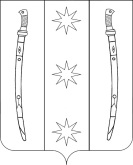 СОВЕТСОВЕТБЕССКОРБНЕНСКОГО СЕЛЬСКОГО ПОСЕЛЕНИЯ НОВОКУБАНСКОГО РАЙОНАР Е Ш Е Н И ЕБЕССКОРБНЕНСКОГО СЕЛЬСКОГО ПОСЕЛЕНИЯ НОВОКУБАНСКОГО РАЙОНАР Е Ш Е Н И Еот ____________________г.№ _______ст. Бесскорбнаяст. БесскорбнаяГлава Бесскорбненского сельскогопоселения Новокубанского района________________С.А.МайковскийПредседатель Совета Бесскорбненского 
сельского поселения Новокубанского района____________________Ю.Н.Дудченко